Филиал Республиканского государственного предприятия на праве хозяйственного ведения «Казгидромет» Министерства экологии и природных ресурсов РК по Карагандинской и Ұлытау области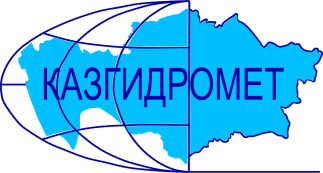 г. Караганда, ул. Терешковой,15.Ежедневный гидрологический бюллетень №95Сведения о состоянии водных объектов Карагандинской и Ұлытау области по данным гидрологического мониторинг на государственной сети наблюдений по состоянию на 08 час. 15 апреля 2024 годаСведения об водохранилищах Примечание: в связи со стабилизацией ситуации, бюллетень будет выпускаться 1 раз в сутки по состоянию на 08.00 ч.Директор филиала         					Шахарбаев Н.Т.Составил/Исп.:Қажыкен Н.Қ.Тел.: 8 7212-56-04-92Қазақстан Республикасы Экология және табиғи ресурстар министрлігінің «Қазгидромет» шаруашылық жүргізу құқығындағы республикалық кәсіпорныныңҚарағанды және Ұлытау облысы бойынша филиалыҚарағанды қ., Терешковой к., 15.№95 Күнделікті гидрологиялық бюллетеньМемлекеттік бақылау желісіндегі гидрологиялық мониторинг деректері бойынша  Қарағанды және Ұлытау облысы су нысандарының 2024 жылғы 15-ші сәуір,  сағат 08-гі жай-күйі туралы мәліметтерСу қоймалары бойынша мәліметтерЕскертпе: жағдайдың тұрақтануына байланысты бюллетень сағат 08.00-дегі жағдай бойынша тәулігіне 1 рет шығарылатын болады.Филиал директоры				Н.Т. ШахарбаевОрындаған.: Қажыкен Н.Қ.Тел.: 8 7212-56-04-92Название гидрологического постаОпасный уровеньводы, смУровень воды, смИзменение уровня воды за сутки, ±смРасход воды, м³/секСостояние водного объектар.Нура –с. Бесоба470294-3-Чистор.Матак – п. Матак435181-4-Чистор.Нура –с. Шешенкара626460-5-Чистор.Нура – с.Петровка7113000-Чистор.Кокпекти – п.Кокпекти35089-1-Чистор.Нура –жд. ст. Балыкты7003710100Чистор.Нура –п. Акмешит960907-5-Чистор.Карамыс  – с. Карамыс3001480-Чистор.Шерубайнура- п.Аксу-Аюлы310178-5-Чистор.Шерубайнура –п. Шопан450425-10(61)Чистор.Шерубайнура –раз. Карамурын420351-34(91)Чистор.Топар – с. Кулайгыр64097-10-Чистор.Сокыр – с.Курылыс400233-3-Чистор.Сокыр –п. Каражар370256-8-Чистор.Жаман-Сарысу –п. Атасу350258-2-Чистор.Сарысу –раз. 189 км390272-4-Чистор.Сарысу –жд. ст. Кызылжар360224-1-Чистор.Улькен-Кундузды –п. Киевка360186-38-Чистор.Жаман-Кон –п. Баршино570261-1-Чистор.Есиль –с. Приишимское385150+6-Чистор.Токырауын –п. Актогай440208-21-Чистор.Талды –с. Новостройка555418-1-Чистор.Жарлы – п.Жарлы298137-2-Чистор.Моинты –жд. ст. Киик464276-1-Чистор.Сарыкенгир – с.Алгабас350157-65,2Чистор.Кара-Кенгир–п. Малшыбай490310-8-Чистор.Жезды – п. Жезды24080-35-ЧистоНазваниеНПУНПУФактические данныеФактические данныеФактические данныеФактические данныеНазваниеУровеньводы, м БСОбъем, млн. м3Уровеньводы, м БСОбъем, млн. м3Приток, м3/сСброс,м3/сСамаркандскоевдхр.-253,7-253,70100100Шерубай-нуринское вдхр.-274-259,418157171Кенгирское вдхр.-319-319,400117,2Гидрологиялық бекеттердің атауыСудың шектікдеңгейі, смСу дең-гейі,смСу деңгейінің тәулік ішінде өзгеруі,±смСу шығыны,  м³/секМұз жағдайы және мұздың қалыңдығы, смө.Нұра–а. Бесоба470294-3-Тазаө.Матақ – а. Матақ435181-4-Тазаө.Нұра –а. Шешенқара626460-5-Тазаө.Нұра – а.Петровка7113000-Тазаө.Көкпекті – а.Көкпекті51789-1-Тазаө.Нұра–тж. ст. Балықты7003710100Тазаө.Нұра–а. Ақмешіт960907-5-Тазаө.Қарамыс  – а. Қарамыс3411480-Тазаө.Шерубайнұра- а.Ақсу-Аюлы377178-5-Тазаө.Шерубайнұра–а. Шопан450425-10(61)Тазаө.Шерубайнұра –раз. Қарамұрын420351-34(91)Тазаө.Топар – а. Құлайғыр64097-10-Тазаө.Соқыр – а.Құрылыс553233-3-Тазаө.Соқыр–а. Қаражар370256-8-Тазаө.Жаман-Сарысу –а. Атасу350258-2-Тазаө.Сарысу–раз. 189 км390272-4-Тазаө.Сарысу–тм. ст. Қызылжар360224-1-Тазаө.Үлкен-Құндұзды –а. Киевка360186-38-Тазаө.Жаман-Кон –а. Баршино570261-1-Тазаө.Есіл–а. Приишимское385150+6-Тазаө.Тоқырауын–а. Ақтоғай440208-21-Тазаө.Талды–а. Новостройка555418-1-Тазаө.Жарлы – а.Жарлы298137-2-Тазаө.Мойынты–тж. ст. Киік464276-1-Тазаө.Сарыкеңгір – а.Алғабас422157-65,2Тазаө.Қара-Кенгір–а. Малшыбай490310-8-Тазаө.Жезді – а. Жезді24080-35-ТазаАтауыҚалыпты тірек деңгейіҚалыпты тірек деңгейіНақтыдеректерНақтыдеректерНақтыдеректерНақтыдеректерАтауыСу деңгейі,м  БЖКөлем,км3Су деңгейі,м  БЖКөлем,км3Төгім,м3/сНақты ағын,м3/сСамарқанд су қоймасы-253,7-253,70100100Шерубай-Нура су қоймасы-274-259,418157171Кеңгір су қоймасы-319-319,400117,2